Wednesday, 08 February 2017Dear Parents and Carers,On Friday 7 April, we will be hosting our Mock Results Breakfast, to present students with the results from the recent series of mock examinations. We feel strongly that you should be involved in this process and look forward to seeing you on Friday morning.School will be open to parents from 07.30am until 08.50am so do please drop in to enjoy a coffee, croissant and a chat about your child’s results. Key staff will be on hand to answer any queries or concerns you may have. Please note, we will not release results to students unless parents/carers are present. Those who are unable to collect results in person will have results posted home. I look forward to seeing you on that Friday.  Kind regards, 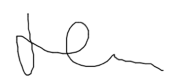 Mr J CannonAssistant Headteacher. 